            КОМУНАЛЬНИЙ ЗАКЛАД  ЛЬВІВСЬКОЇ ОБЛАСНОЇ РАДИ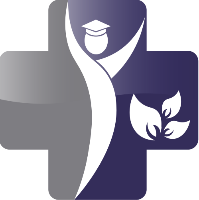                               ЛЬВІВСЬКИЙ МЕДИЧНИЙ ФАХОВИЙ                                КОЛЕДЖ ПІСЛЯДИПЛОМНОЇ  ОСВІТИПОРЯДОКподання та розгляду (з дотриманням конфіденційності) заяви про випадок булінгу (цькування) у Львівському медичному фаховому коледжі післядипломної освітиІ. Загальні положення1. Цей Порядок розроблено відповідно до Закону України «Про внесення змін до деяких законодавчих актів України щодо протидії булінгу (цькуванню)».2. Порядок розроблено з метою впровадження ефективного механізму запобігання проявам булінгу (цькування) в освітньому середовищі комунального закладу Львівської обласної ради Львівський медичний фаховий коледж післядипломної освіти (далі – Коледжу).3. Цей Порядок визначає процедуру подання та розгляду заяв про випадки булінгу (цькуванню).4. Заявниками можуть бути здобувачі освіти, їх батьки/законні представники, працівники та педагогічні працівники Коледжу та інші особи.5. Заявник забезпечує достовірність та повноту наданої інформації.6. У цьому Порядку терміни вживаються у таких значеннях:Булінг (цькування) – діяння (дії або бездіяльність) учасників освітнього процесу, які полягають у психологічному, фізичному, економічному, сексуальному насильстві, у тому числі із застосуванням засобів електронних комунікацій, щодо окремої особи або групи осіб. Йдеться про тривалий процес свідомого жорстокого ставлення, агресивної поведінки, щоб заподіяти шкоду, викликати страх, тривогу або ж створити негативне середовище для людини. Типовими ознаками булінгу (цькування) є:систематичність (повторюваність) діяння;наявність сторін – кривдник (булер), потерпілий (жертва булінгу), спостерігачі (за наявності);дії або бездіяльність кривдника, наслідком яких є заподіяння психічної та/або фізичної шкоди, приниження, страх, тривога, підпорядкування потерпілого інтересам кривдника, та/або спричинення соціальної ізоляції потерпілого.II. Порядок подання звернень щодо прояву булінгу1. Викладачі або інші учасники освітнього процесу (студенти, батьки), яким стало відомо про випадки булінгу (цькування), свідками або учасниками вони стали, зобов’язані інформувати директора коледжу у письмовій формі незалежно від того, поскаржилась жертва булінгу чи ні; або ж аналогічно після отримання звернення здобувача освіти.2. Звернення про факти булінгу на ім’я директора Коледжу можуть подаватися у письмовій формі (заява) студентом, батьками, одним із батьків або особою/особами, які їх замінюють, будь-якими фізичними та юридичними особами.3. У заяві потрібно вказати інформацію (постраждалий чи свідок булінгу (цькування); підозра про вчинення по відношенню до інших осіб за зовнішніми ознаками; достовірна інформація від інших осіб) та час, як довго триває цькування – одноразовий конфлікт чи відповідні дії мають систематичний характер.4. Прийом та реєстрацію поданих заяв здійснює уповноважена особа, а в разі її відсутності – особисто директор або його заступник.5. Датою подання заяв є дата їх прийняття.6. Розгляд заяв здійснює директор Коледжу з дотриманням конфіденційності.IІІ. Розгляд звернень (заяв) з приводу жорстокого поводження із здобувачами освіти або загрози його вчинення1. Відповідно до отриманої заяви директор Коледжу видає рішення про проведення розслідування із визначенням уповноважених осіб.2. Наказом директора Коледжу створюється Комісія з розгляду випадків булінгу (цькування) за участі педагогічних працівників, психолога та соціального педагога, батьків потерпілого та булера, керівника закладу, інших зацікавлених осіб.3. Комісія протягом однієї доби проводить розслідування, з’ясовує всі обставини цькування та приймає відповідне рішення.4. За умови визнання Комісією результатів розслідування фактом булінгу (цькування), директор Коледжу протягом однієї доби повідомляє уповноважені підрозділи органів Національної поліції України (ювенальну поліцію), Службу у справах дітей.5. За рішенням Комісії з розгляду випадків булінгу складається протокол з оригіналами підписів усіх її членів.6. У разі не визнання Комісією факту булінгу (цькування) і незгоди з результатами рішення потерпілим (його представником), директор Коледжу рекомендує звернутись постраждалому (його представнику) із заявою до органів Національної поліції України.